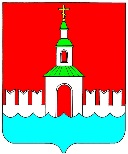 АДМИНИСТРАЦИЯ ЮРЬЕВЕЦКОГОМУНИЦИПАЛЬНОГО РАЙОНАИВАНОВСКОЙ ОБЛАСТИРАСПОРЯЖЕНИЕот «07»  марта   2018 г.   №160                                                         г. Юрьевец  В соответствии с постановлением Правительства Российской Федерации от 07.03.2018г. №237 «Об утверждении Правил предоставления средств государственной поддержки из федерального бюджета бюджетам субъектов Российской Федерации для поощрения муниципальных образований – победителей Всероссийского конкурса лучших проектов создания комфортной городской среды»:Принять решение об участии Юрьевецкого городского поселения Юрьевецкого муниципального района Ивановской области в Всероссийском конкурсе лучших проектов создания комфортной городской среды. Объявить прием предложений от жителей города относительно места предполагаемого благоустройства в рамках конкурса для дальнейших общественных обсуждений в срок с 07.03.2018г. до 20.03.2018г.Определить пункт сбора предложений: Ивановская область, г. Юрьевец, ул. Советская, д. 37, кабинет № 12 (здание администрации Юрьевецкого муниципального района).Контроль за выполнением настоящего распоряжения оставляю за собой.И.о. главы Юрьевецкогомуниципального района                                                               Д.А. Круглов